Suhas Mitra & Company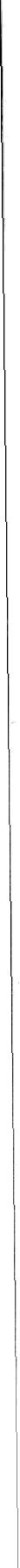 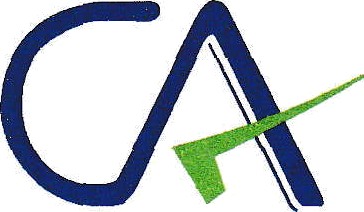 Chartered AccountantFlat lA, Sancharee Apartment, 1st Floor, 79 P. Majumdar Road,Kolkata -7OOlO7,West BengalPhone: 9B36352792Email:  suhasmitra.ca@gmail.comINDEPENDENT AUDITOR“S REPORTWe  have	audited	the	accompanying	financial	statements	of	NAIHATI	NEW	LIFE SOCIETY (PAN :AABTN2952R) of 1721, TALPUKUR ROAD, DEULPARA, P.O. - NAIHATI, DIST - NORTH 24 PARGANASwhich comprise the Balance Sheet as at March 31, 2018, and the Profit and Loss Account for the year then ended.Management’s Responsibility for the Financial StatementsManagement is responsible for the preparation of these financial statements in accordance with relevant Laws of India. This responsibility includes the design, implementation and maintenance of internal control relevant to the preparation of the financial statements that are free from material misstatement, whether due to fraud or error.Auditor’s ResponsibilityOur responsibility is to express an opinion on these consolidated financial statements based on our audit. We conducted our audit in accordance with the Standards on Auditing issued by the Institute of Chartered Accountants of India. While conducting audit, the auditor considers internal control relevant to the Company’s preparation and presentation of the consolidated financial statements that give a true and fair view in order to design audit procedures that are appropriate in the circumstances, but not for the purpose of expressing an opinion on the effectiveness of the entity’s internal control. An audit also includes evaluating the appropriateness of the reasonableness of the accounting estimates made by management. We believe that the audit evidence we have obtained is sufficient and appropriate to provide a basis for our audit opinion.OpinionIn our opinion and to the best of our information and according to the explanations given to us, the financial statements give a true and fair view in conformity with the accounting principles generally accepted in India:in the case of the Balance Sheet, of the state of affairs of the Company as at March 31, 2017;in the case of the Profit and Loss Account, of the profit and loss for the year ended on that date.$ M/	or Suhas Mitra & Company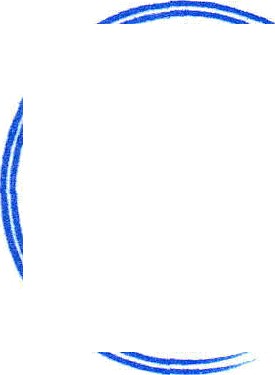 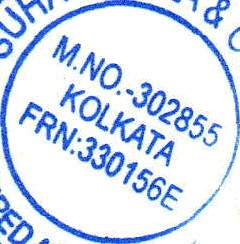 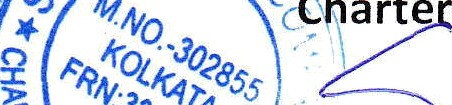 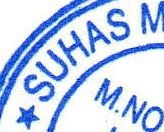 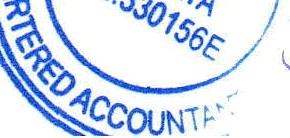 Charte ed Accountants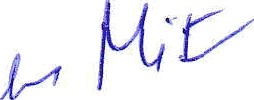 Date : 01. 08. 2018Place : KolkataProprietor — Suhas Mitra M. No :- 302855NAIHATI NEW LIFE SOCIETY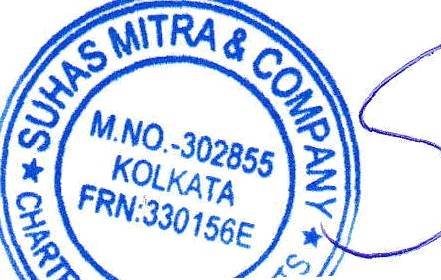 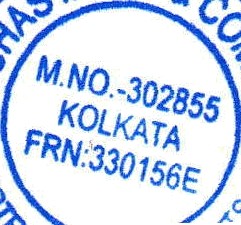 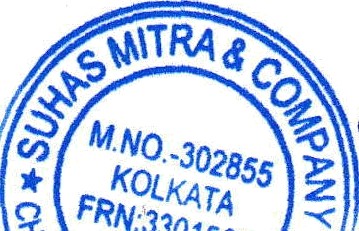 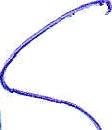 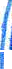 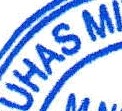 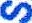 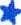 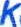 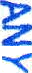 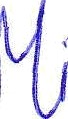 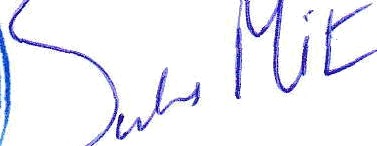 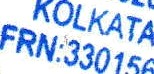 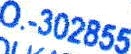 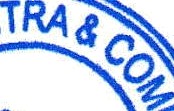 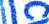 1721, TALPUKUR ROAD, DEULPARA, P.O. - NAIHATI, DIST - NORTH 24 PARGANASReceipt & Payment Account for the year ended 31st March, 2018RECEIPTSBalance b/fBalance c/dRs.PAYMENTSRs.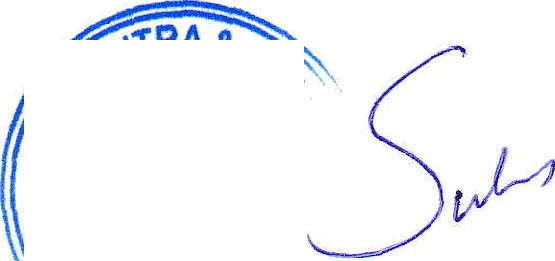 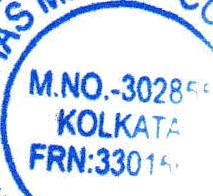 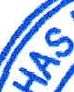 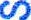 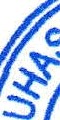 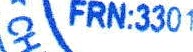 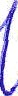 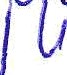 Balance c/d1,656,450.50Balance c/d1,137,445.00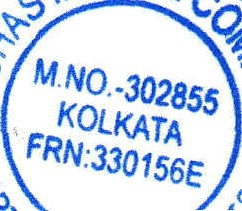 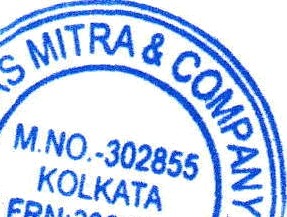 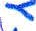 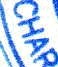 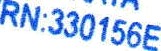 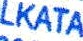 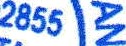 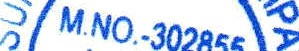 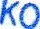 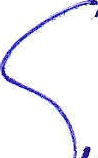 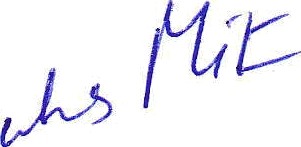 85,050.00Balance c/d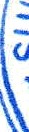 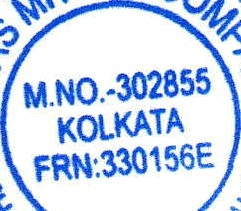 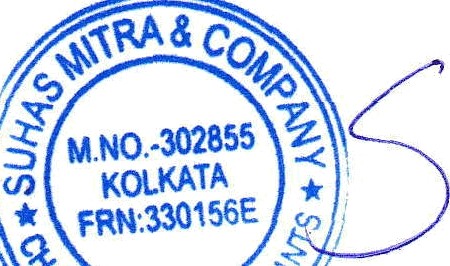 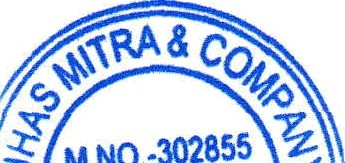 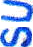 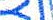 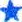 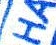 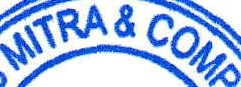 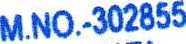 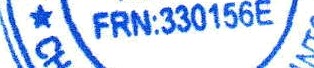 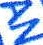 > '*’SIGNED IN TERMS OF SEPARATE REPORT GIVEN ON EVEN DATEFor SUHAS MITRA & COMPAN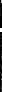 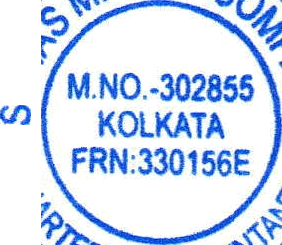 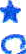 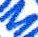 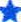 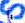 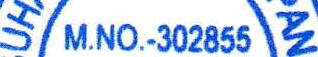 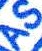 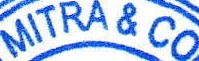 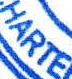 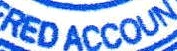 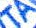 artered Acccountants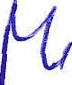 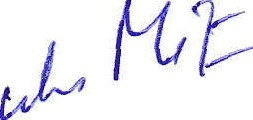 Date : 01. 07. 2018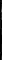 Place : KolkataKOLKATA FRN:330t56E“etor - SUHAS MITRAM/ No: 302855NAIHATI NEW LIFE LINE SOCIETY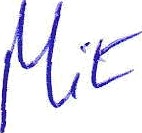 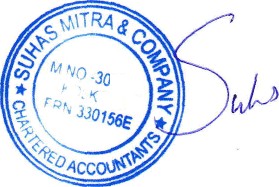 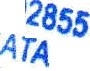 1721, TALPUKUR ROAD, DEULPARA, P.O. - NAIHATI, DIST - NORTH 24 PARGANASIncome & Expenditure Account for the year ended 31st March, 2018To Excess of Income over Expenditure61,312.671,650,036.001,650,036.00SIGNED IN TERMS OF SEPARATE REPORT GIVEN ON EVEN DATE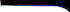 Date : 01. 08. 2018Place : Kolkata.NO.-J0For SUHAS MITRA & COMPANYartered Acccountants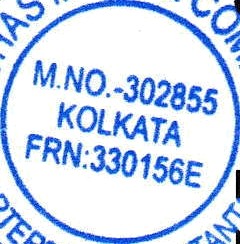 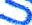 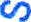 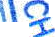 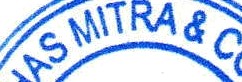 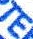 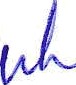 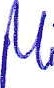 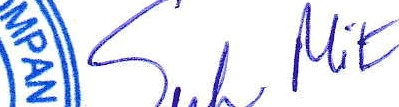 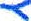 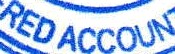 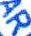 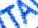 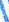 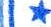 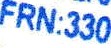 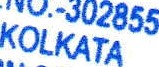 prietor - SUHAS MITRA/ No: 302855NAIHATI NEW LIFE SOCIETY1721, TALPUKUR ROAD, DEULPARA, P.O. - NAIHATI, DIST - NORTH 24 PARGANAS 	Balance Sheet as at 31st March, 2018	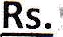 47,025. 28SIGNED IN TERMS OF SEPARATE REPORT GIVEN ON EVEN DATEFor SUHAS MITRA & COMPANY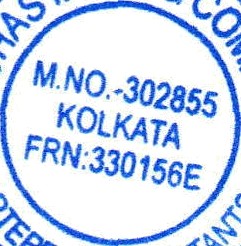 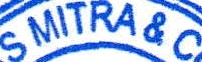 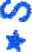 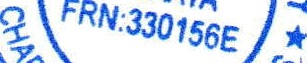 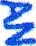 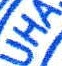 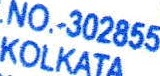 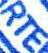 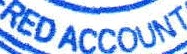 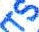 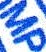 harter d Acccountants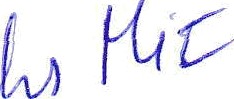 Date : 01. 08. 2018Place : Kolkataietor - SUHAS MITRAM/ No: 302855RECEIPTS	Rs	PAYMENTSRECEIPTS	Rs	PAYMENTSRECEIPTS	Rs	PAYMENTS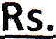 To Opening Balance	Administrative ExpensesTo Opening Balance	Administrative ExpensesTo Opening Balance	Administrative ExpensesBank of Baroda	280.50	StationaryBank of Baroda	280.50	StationaryBank of Baroda	280.50	Stationary14,250.00179,250.00Tea & RefreshmentTea & RefreshmentTea & Refreshment12,850.00BN Co-0p Bank	1,07500	Renewal FeesBN Co-0p Bank	1,07500	Renewal FeesBN Co-0p Bank	1,07500	Renewal Fees25.0080G Renewal80G Renewal80G Renewal1,000.00Cash in Hand	5,048.00	Digital SignaureCash in Hand	5,048.00	Digital SignaureCash in Hand	5,048.00	Digital Signaure1,000.00Meeting ExpensesMeeting ExpensesMeeting Expenses17,300.00Axis Bank	11.00	Printing & Xerox and Bank ChargesAxis Bank	11.00	Printing & Xerox and Bank ChargesAxis Bank	11.00	Printing & Xerox and Bank Charges15,475.00Postage & TelephonePostage & TelephonePostage & Telephone18,950.00Society for Skill Development	136,125.00	Travelling & ConveyanceSociety for Skill Development	136,125.00	Travelling & ConveyanceSociety for Skill Development	136,125.00	Travelling & Conveyance17,6S0.00Electric ChargesElectric ChargesElectric Charges17,250.00W.B.Consumer Affairs	10,000.00	FCRA RenewalW.B.Consumer Affairs	10,000.00	FCRA RenewalW.B.Consumer Affairs	10,000.00	FCRA Renewal2,000.00Accounting ChargesAccounting ChargesAccounting Charges20,000.00Nehru Yuva Kendra (GOI)	41,00000	Electrical RepairingNehru Yuva Kendra (GOI)	41,00000	Electrical RepairingNehru Yuva Kendra (GOI)	41,00000	Electrical Repairing1,500.00Audit FeesAudit FeesAudit Fees5,000.00Library Fund (W.B.Govt.)	10,000.00	Project Making ChargesLibrary Fund (W.B.Govt.)	10,000.00	Project Making ChargesLibrary Fund (W.B.Govt.)	10,000.00	Project Making Charges20,000.00Website Making ChargesWebsite Making ChargesWebsite Making Charges15,000.00OHDEEP5,000.00Computer Training Fees240,300.00Workshop on Consumer Awareness19,20000Members Subscription141,000.00Stage3,000.00Prize2,700.00Guest Members Contribution339,600.00Light & Mike6,500.00Refreshment7,000.00Donation From Members264,000.00Donation from Welwisher170,000.00Collection from Cupons139,600.00Charitable Dispensary Programme144,470.00Honorarium to Doctors52,000.00Medicines & First aid27,530.00VOCATIONAL TRAINING FEES153,000.00Medical Attendant24,000.00Stationary16,300.00Electricity & Lighting16,360.00Bank InterestBalance c/d411001,656,450.50RefreshmentBalance c/d8,280.00342,920.00RECEIPTSRs.PAYMENTSPAYMENTSRs.Balance b/f1,656,450.50Balance b/fBalance b/f852,870.00Eye Checkups & Cataract Micro Surgery Stage,PandeI,Sound,Generator	19,000.00Bus Rent	7,000.00Eye Checkups & Cataract Micro Surgery Stage,PandeI,Sound,Generator	19,000.00Bus Rent	7,000.0038,000.00Refreshment	12,000.00Refreshment	12,000.00Thalasemia Awareness CampThalasemia Awareness Camp18,700.00Honorarium	4,000.00Sound & Light	6,000.00Honorarium	4,000.00Sound & Light	6,000.00Hall Rent	500.00Hall Rent	500.00Refreshment	8,200.00Refreshment	8,200.00SHG Training & Orientation SHG Training & Orientation (Food Processing & Soft Toys,Tailoring)(Food Processing & Soft Toys,Tailoring)102,650.00Honorarium to Resource Person	36,000.00Honorarium to Resource Person	36,000.00Printing & Stationary	8,250.00Tra ining Kids	11,600.00Printing & Stationary	8,250.00Tra ining Kids	11,600.00Mike,Light,Genarator	4,700.00Mike,Light,Genarator	4,700.00Training Materials	30,850.00Training Materials	30,850.00Refreshment	10,500.00Refreshment	10,500.00Travelling & Conveyance	750.00Travelling & Conveyance	750.00Blanket and Cloth DistributionCloth	12,300.00Blanket and Cloth DistributionCloth	12,300.0043,350.00Blanket	15,250.00Conveyance	5,300.00Refreshment	10,500.00Blanket	15,250.00Conveyance	5,300.00Refreshment	10,500.00LibraryLibrary30,675.00Cost of Text Book	15,650.00Novel Story Book	12,325.00Cost of Text Book	15,650.00Novel Story Book	12,325.00Conveyance	2,700.00Conveyance	2,700.00Health Checkup & Blood Donation CampHealth Checkup & Blood Donation Camp51,200.00HonorariumHonorariumHonorarium6,000.006,000.00Leaflet, BannerLeaflet, BannerLeaflet, Banner12,300.0012,300.00Mike, Light & GeneratorMike, Light & GeneratorMike, Light & Generator8,000.008,000.00RefreshmentsRefreshmentsRefreshments24,900.0024,900.00RECEIPTS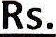 PAYMENTS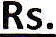 Balance b/f1,656,450.50Balance b/f1,137,445.00Cultural Programme (Bangiya Sanaskritik Protijogita Awarded to Poor MP Students)137,450.00Decorators40,000.00Mike & Light15,000.00Prize28,350.00Stationary & Others10,300.00Refreshment38,600.00Conveyance5,200.00Nutrition Camp40,700.00Stage7,500.00Light & Mike6,500.00Honorarium5,000.00Fruits & Vegetables1,200.00Meal for 200 Mother14,000.00IEC Materials6,500.00RECEIPTSRs.PAYMENTSRs.Balance b/f1,656,450.50Balance b/f1,648,006.0Closing Balance Bank of Baroda2,860.008,444.5BN Co-op Bank739.00Axis Bank11.00Cash in Hand4,834.501,656,450.501,656,450.5EXPENDITURERsINCOME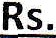 To Administrative Expenses179,250.00Society for Skill Development136,125.00To Workshop on Consumer Awareness19,200.00Nehru Yuva Kendra (GOI)41,000.00To Charitdble Dispensary Programme144,470.00Library Fund (W.B.Govt.)10,000.00To Skill Development Project63,110.00OHDDEP5,000.00To Pre Primary School81,960.00Computer Training Fees240,300.00To Mobile Health Service113,740.00Members Subscription141,000.00To Open Shelter206,460.00Guest Members Contribution339,600.00To World Environmental Day Obeservation19,700.00Donation From Members264,000.00To Independence Day Observation24,980.00Donation from Welwisher170,000.00To Eye Checkup & Catract Micro Surgery38,000.00Collection from Cupons139,600.00To Thalasemia Awareness Camp18,700.00VOCATIONAL TRAINING FEES153,000.00To SHG Training & Orientation102,650.00Bank Interest411.00To Blanket and Cloth Distribution43,350.00W.B.Consumer Affairs10,000.00To Library30,675.00To Health Checkup & Blood Donation Camp51,200.00To Cultural Programme137,450.00To Nutrition Camp40,700.00To Training Workshop,Saminer & Camp85,050.00To Computer Training For HandicappedBalance c/d1,400,645.00Balance c/d	1,650,036.00Balance c/d	1,650,036.00EXPENDITURERs.INCOMEBalance b/f1,400,645.00Balance b/fTo Bank ChargesTo Depreciation onComputer143,623.97Furniture & Fixture2,380.59Equiptment13,631.55Class room    28,442.22188,078.33Addition during the year    192,348.00 239,373.28Less: Depreciation    143,623.97 95,749.31Furniture & Fixture As per last A/C23,805.90Less: Depreciation 	2,380.59 21,425.3 1Equipments:As per last A/C89,802.54Addition during the year 	46,513.00 136,315.54Less: Depreciation 	13,631.55 122,683.99Class Room ConstructionAs per last A/C275,922.18Addition during the year 	8,500.00 284,422.18Less: Depreciation 	28,442.22 255,979.96Current AssetsCash in hand4,834.50Cash at bankA/C Bank of Baroda2,860.00A/C Co-Operative Bank739.00504,272.07504,272.07